KENDRIYA VIDYALAYA COSSIPORETIME —TABLE  FOR	PT-1 (VI  TO	X ) & MT -2 (JULY — 2019 )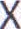 TIMING :-	Vl TO VIII --- 8.20 TO 10.20 A.MlX TO XII ---- 8.20 TO I 1.20 A.MINSTRUCTIONS:----- 1. All the invigilators shall report to the examination room by 7.55 a.m.2. Assembly will take place in the class rooms only.3 Reading time for 1 X —Xl 1 classes ---8.10 to 8.20a.m.Interval for classes V1 —V111 &X1—10.20 TO 11.00 am.Classes V1 —V1 11 &X1 will have l V Pd from 11.00 to 11.40 a.m.Interval for classes I X,X &X11 ---11.20 to 11.40 a.m.After 11.40 a.m all the classes will have 5'h ,6", 7'h,&8th pds.	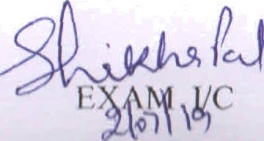 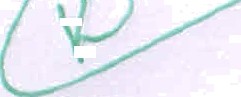 PRINCIPALKENDRIYA VIDYALAYA COSSIPOREDATE SHEET OF PERIODIC TEST-1 (2019-20)PRIMARY SECTION (FOR CLASSES III TO V)DATE SHEETINSTRUCTION:-1. DURATION OF TEST FOR ALL CLASSESS- 90 MTS.2. PERIODIC TEST SHOULD START FROM 1ST PERIOD ON THE DAY OF EXAM.3. USUAL CLASSES SHOULD RUN FROM 4TH PERIOD ONWARDS ON THE DAY OF THE EXAMINATION.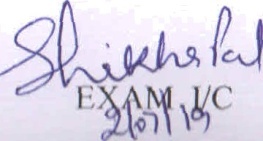                                          			     HM                                                                   PRINCIPALDAY AND DATECLASS- IIICLASS-IVCLASS-V25/07/19 (THURSDAY)ENGLISHENGLISHHINDI26/07/19 (FRIDAY)EVSHINDIENGLISH27/07/19 (SATURDAY)HINDIMATHSMATHS29/07/19 (MONDAY)MATHSEVSEVS